مجلس حقوق الإنسانبيان وفد جمهورية مصر العربيةخلال الدورة السابعة والثلاثون للفريق العامل المعنى بالاستعراض الدورى الشاملتقرير استراليا (20 يناير 2021)ـــــ    السيد الرئيس،    أخذ وفد مصر علماً بالجهود التى تبذلها الحكومة الاسترالية فى بعض المجالات، ويُشجعها على تطوير استراتيجية وطنية طويلة الأمد للتعامل مع ملف حقوق الإنسان، بينما يُعرب عن قلقه نتيجة للزيادة الملحوظة فى أشكال العنصرية والتمييز على أساس العرق والدين والجنس بحق المواطنين الأستراليين من أصول أجنبية.    ونود أن نتقدم بالتوصيات التالية:التصديق على الاتفاقية الدولية لحماية حقوق العمال المهاجرين وأسرهم.بذل الجهود اللازمة من أجل تحسين ظروف العمال المهاجرين، وضمان حصولهم على حقوقهم، وإنهاء كافة إجراءات الحجز التعسفى بحقهم.اتخاذ تدابير فعالة للقضاء على كافة أشكال العنصرية والتمييز العنصرى، ومكافحة خطاب الكراهية ضد الأجانب.معالجة القصور في تقديم خدمات الرعاية الصحية للأطفال ذوى الإعاقة، أو الذين يعيشون فى المناطق الريفية والنائية، أو فى مراكز الرعاية الخاصة، وتبنى إجراءات فعالة للقضاء على إبعاد الأطفال عن أسرهم ووضعهم فى مراكز رعاية غير مؤهلة.      وشكرا سيادة الرئيسالبعثة الدائمة لجمهورية مصر العربية  لدى مكتب الأمم المتحدة ومنظمة التجارة العالمية والمنظمات الدولية الأخرى بجنيفـــــــ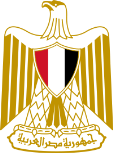 Permanent Mission of  Egypt to the United Nations Office, the WTO and other International Organizations in Genevaـــــ